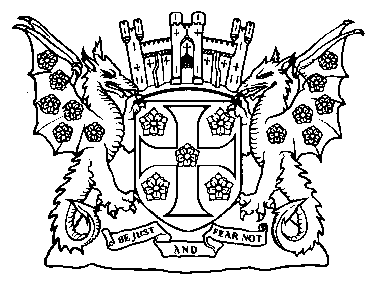 City of CarlisleStreet Trading or Pedlary?Street trading means the selling, or exposing or offering for sale, of any article (including a living thing) in a street. A Street for the purposes of this definition includes any road,Highway, footway, beach or other area to which the public have access without payment.Under the Local Government (Miscellaneous Provisions) Act 1982 Carlisle City Councilhave adopted Street Trading Restrictions. Most of town centre and arterial roads into the City are prohibited for the purposes of street trading. These areas are vigorously patrolled and breaches to the Local Government (Misc. Provisions) Act are enforced.A pedlar is someone who travels and trades on foot, going from town to town or house to house selling goods or offering their skills in handicrafts and selling such things as pictures, dusters and household goods. A pedlar must hold a certificate granted by a Police chief constable.The certificate is valid for one year and applies throughout the United Kingdom. Certificates cannot be issued to people under the age of 17.To apply for a pedlar's certificate, you must contact your local police station. Someone who acts as a pedlar without a certificate commits an offence.A person legitimately trading under a Pedlar's Certificate from the Police may also trade in a street, even those with street trading restrictions in place, on a limited basis, provided they abide by the following rules:A pedlar is a pedestrian.A pedlar trades whilst travelling rather than travelling to trade.A pedlar goes to customers rather than allowing them to come to him/her.A pedlar is a seller rather than a mender.A pedlar must not remain stationary for long periods of time.A pedlar must not set up a stall and wait for people to approach.The Pedlars Act 1871 specifically precludes the now common place practice of a pedlarstanding in one place for an extended period of time to sell their goods or services.The Pedlars act defines the difference between street traders and pedlars as “Street traders travel to trade, whereas a pedlar should trade as they travel.” Furthermore the practice of standing for 15 or 20 minutes that is often quoted as a Pedlar's right is in fact to allow the pedlar to take a break and that during this time he or she should not be trading.Pedlars legitimately trading are welcome in the City but traders using a pedlar’s licenceto illegally participate in street trading in prohibited or consent streets could faceenforcement action including the possibility of prosecution under the Local Government(Miscellaneous Provisions) Act 1982.Conviction at the Magistrate's Court of unauthorised street trading under the Local Government (Misc. Provisions) Act 1982 is liable to a fine of up to £1000 per offence.Definition of Pedlar – Section 3 of Pedlar’s Act 1871 “any hawker, pedlar, petty chapman, tinker, caster of metals, mender of chairs, orother person who, without any horse, or other beast of bearing or drawing burden,travels and trades on foot and goes from town to town or to other men’s house,carrying or selling or exposing for sale any goods, wares, merchandise immediatelyto be delivered, or selling or offering his skill in handicraft.”The Law of Street Trading Including Markets and Fairs by Barry Hough states;The 1871 Act required the pedlar to “travel and trade on foot”. The effect of theconjunctive “and” was to make the legal definition of “pedlar” synonymous with thepopular view which would regard a pedlar as an individual who sells whilst on themove. Hutchinson J observed: “If the distinction is to be encapsulated in anaphorism, one might say that a pedlar is one who trades as he travels as distinctfrom one who merely travels to trade. I do not mean that he must not stop…the chairmender stops in order to mend chairs: but the feature which makes him a pedlar isthat he goes from place to place, mending a chair here and a chair there: He comesto the owners of distressed chairs, rather than setting up his pitch and allowing themto come to him.”This means that the trader who stands by a portable stall, that is, who trades on foot in that more limited sense, is not a pedlar. He must move on.Essentially this requires a pedlar to go to his customers. He is permitted to stop and then to trade, but he is not permitted to set up a stall in a pre-selected location inviting customers to come to him.Case Law:Stevenage Council v Wright 1996Queen’ Bench Division 10th April 1996.Wright had a valid pedlar’s certificate. Whilst acting as a true pedlar he would normally be exempt from the prohibition against street trading under Paragraph 10(1) of Schedule 4 of the Local Government (Miscellaneous Provisions) Act 1982.W stood in one place in a Stevenage street (where street trading was prohibited without a consent) and sold Christmas wrapping paper from a bag at his feet for over one hour before being approached by local authority officials. He claimed to be acting as a pedlar and the magistrate dismissed the case against him. The prosecution appealed and HELD, W was not a pedlar but was acting as a street trader.A pedlar ‘travels or trades on foot and goes from town to town or to other men’s houses’, thus he cannot set up a ‘pitch’. Whether or not a pitch has been set up depends on the circumstances-an individual does not have to have a stall. A pedlar, by definition, is a person who sells to a customer and moves along to the next sale.London Borough of Croydon v William BurdenStreet trading officers observed B, a licensed pedlar, selling in Croydon, usually outside a shopping centre, and moving only a few yards during each visit. The judgement stated:“It seems to me that the crucial point in this case is to look at the periods of time ofwhich B was stationary, the distances that he moved and the nature of his conductwhilst he was stationary for the purposes of selling. Looking at the evidence whichwas before the magistrates, it is my judgement that someone who is:habitually stationary for periods of certainly at least 15 minutes;often in excess of half an hour; and on one occasion in excess of an hour;who during those stationary periods sells intermittently to members of the public;but has not stopped for the purpose of selling to a specific member of the public,is properly to be described as someone who is engaged in street trading and notbeing a pedlar.In other words, he is not someone:carrying and selling goods as he moves around,stopping for the limited purpose of conducting a sale and then moving on, ratherhe is someone who is stationary in a succession of different places for longerthan is necessary to effect a particular sale or salesThe fact that the distances covered by B, when he did move, were to bemeasured in terms of feet or single figure yards, rather than moving up and downa street or around a trading square, in my judgement underscores the impressionof him as engaging in street trading from a series of different pitches rather thanengaging in peddling; that is to say moving and selling as he moves, stopping forthe purpose of conducting a particular sale.”Pedlar’s advice1. A pedlar is one who trades as he travels as distinct from a person who merelytravels to trade. A pedlar may stop travelling to complete a transaction but thefeature which makes him a pedlar is that he goes from place to place and he/sheapproaches potential customers.2. It is illegal for a pedlar to set up a pitch and allow the public to come to him orher.3. You must “go from town to town or house to house”- so you should not befrequenting the same small area of Carlisle all day and everyday.4. You must trade as you travel as distinct from someone who merely travels to aparticular location to trade. A trader who sells or exposes for sale, goods from aportable stall in a street is not classed as a pedlar.5. You must carry your goods, continually moving from area to area and not juststaying in one street. By remaining in a street for long periods of time you may beillegally street trading.6. Carlisle City Council and Cumbria Constabulary will take formal action against illegal Street Trading.7. You should not use large wheeled trolleys or similar as a device to carry andexpose for sale all, or the vast majority of your goods.8. Carlisle City Council town centre is monitored by CCTV (Closed Circuit Television).9. Pedlar’s Certificates can be obtained from any police station. It is an offence topeddle without a certificate and an offence to lend a certificate or use someoneelse’s.10. A Pedlar is;a) A pedlar is a pedestrianb) A pedlar trades whilst travelling rather than travelling to tradec) A pedlar goes to customers rather than allowing them to come to the pedlard) A pedlar is a seller rather than a mendere) A pedlar must not remain stationary for long periods of timef) A pedlar must not set up a stall and wait for people to approach11. It is an offence to illegally street trade.For further information regarding street trading please contact thelicensing department Carlisle City Council. Tel 01228 817523